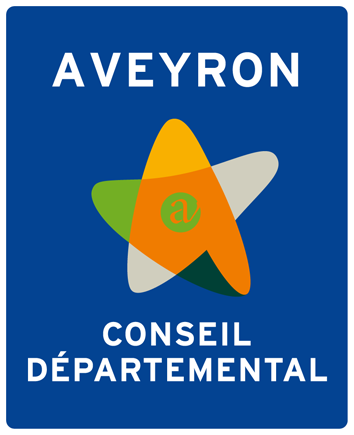 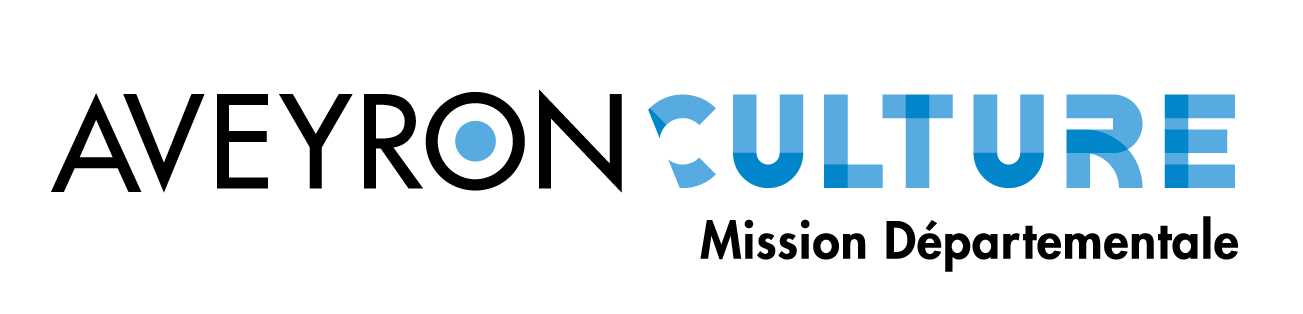 PRESENTATION DU PORTEUR DE PROJETADRESSE DU SIEGE SOCIAL :	……………………………………………………………….………………………………………………………………………………………………………………Code postal :….……………..   COMMUNE :………………………………………………………………………………………………Téléphone :_ _/_ _/_ _/_ _/_ _         E-MAIL : ……………………………………………………………………………….Site Internet : …………………………………………………………………………………………………………………………………ADRESSE DE CORRESPONDANCE (si différente du siège social) :Code postal :….……………. ..    COMMUNE :……………………………………………………….Téléphone :_ _/_ _/_ _/_ _/_ _         E-MAIL : ……………………………………………………………………………….Site Internet : …………………………………………………………………………………………………………..............IDENTIFICATION DU REPRESENTANT(E) LEGAL (président si différent ou autre personne désignée par les statuts)Nom du Président (e) :………………………………………………………    Prénom : ………………………….………………………………………Adresse ……………………………………………………………………………………………………………………………………………………………………Code postal :….……………………………..COMMUNE :……………………………………………………….Téléphone :_ _/_ _/_ _/_ _/_ _         E-MAIL : ……………………………………………………………………………IDENTIFICATION DE LA PERSONNE CHARGEE DU PROJETNom, prénom :	Fonction au sein de l’organisme :	Téléphone portable : 	Téléphone fixe :	Courriel :	Une instruction sera menée par les services départementaux en lien avec AVEYRON CULTURE – Mission Départementale. Si le projet remplit les critères départementaux, et s’il est retenu par le comité de pilotage (un candidat par territoire), il fera l’objet d’un accompagnement en vue de la finalisation d’un projet présenté en commission permanente du Conseil départemental. Après validation par le Département, il fera l’objet d’un conventionnement précisant les engagements des deux parties : le plan d’action, les acteurs et partenaires du projet, les publics ciblés, les modalités de versement de la subvention, le volet communication, les modes d’évaluation du projet et le contrôle de l’utilisation des crédits publics.Les porteurs de projets retenus s’engagent à participer à l’accompagnement proposé par Aveyron Culture et les services du Département : accompagnement technique, méthodologie de projet, participation à des journées d’échanges…..Les dossiers devront respecter les modalités développées dans le cahier des charges téléchargeable ci-joint.PRESENTATION DU PROJETINTITULE DU PROJET :	OBJECTIFS : 	________________________________________________________________________________________________________________________________________________________________________________________________PUBLIC VISÉ_______________________________________________________________________________________________________________________________________________________________________________________________________________________________________________________________________________________TERRITOIRE CONCERNETERRITOIRE D’INTERVENTION (cochez la ou les cases vous correspondant)  	                                   Quartier	             Commune                                            	 Canton   	             Communauté de communes	IDENTIFICATION DES PARTENARIATS DE PROXIMITE MOBILISES POUR LA MISE EN PLACE DE L’ACTION MODALITES DE DEROULEMENT DE L’ACTIONPhasage et calendrier de l’action : Description de la méthode mise en œuvre							EVALUATION DE L’ACTIONComment envisagez-vous d’évaluer les résultats de l’action ? MODALITES DE SUIVI DE L’ACTIONQuel prolongement de l’action pourrait être envisagé ?Comment assurez-vous le lien avec les partenaires ? ESQUISSE DU BUDGET PRÉVISIONNEL DE L’ACTIONProcédure à suivre : Dossier à retourner AVANT LE 31/05/2019 par courrier adressé au Président du Conseil départemental : Monsieur le Président du Conseil départementalPlace Charles de GaulleBP 72412 007 RODEZ CedexPIECES A JOINDRE À VOTRE DEMANDEPour être recevable, votre demande de subvention doit impérativement être accompagnée des pièces suivantes : PIECES OBLIGATOIRES À FOURNIR POUR TOUTE DEMANDE Le présent dossier dûment complété ; Rapport d’activités de l’année précédente du porteur de projets ;Budget annuel de la structure ;Relevé d’identité bancaire du porteur de projetEn cas d’association candidate: Comptes annuels de l’association datés et signés par le-la Président-e et le-la Trésorier-ère ;En cas d’association candidate, pour toute première demande auprès du conseil départemental: Récépissé de déclaration à la Préfecture ou Sous-PréfectureStatuts signés par le PrésidentComposition du Conseil d’administration ou du Bureau avec nom et fonction des membres et coordonnées du Président.SECTEURS GEOGRAPHIQUES ET PUBLICS CIBLES : Territoire de la communauté de communes CONQUES-MARCILLAC : personnes en situation de handicapTerritoire de la communauté de communes LARZAC et VALLEES : famillesTerritoire de la communauté de communes AUBRAC CARLADEZ et VIADENE : public en insertionTerritoire de la communauté de communes du plateau de MONTBAZENS: personnes âgéesPartenaires associés à la mise en œuvre de l’actionModalités de formalisation du partenariat / Nature de l’interventionEtapes du projetPériode de réalisationLieu de déroulementDEPENSESMontants RECETTESMontants TOTAL DES CHARGES€TOTAL DES PRODUITS€